Regensburger Hockey- und Tennisclub e.V. 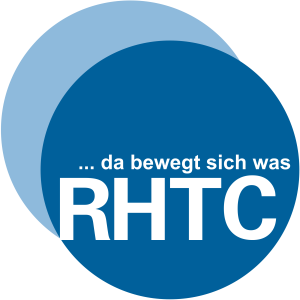 Aufnahmeantrag für weitere Familienmitglieder             Fett markierte Felder sind Pflichtfelder, ohne die eine Bearbeitung NICHT möglich ist!Weitere Familienmitglieder von ___________________________(Vorname Name)ANGABEN ZU PERSONEN (Bitte in Druckbuchstaben ausfüllen)ANGABEN ZU PERSONEN (Bitte in Druckbuchstaben ausfüllen)ANGABEN ZU PERSONEN (Bitte in Druckbuchstaben ausfüllen)ANGABEN ZU PERSONEN (Bitte in Druckbuchstaben ausfüllen)Vorname:Geb.-Dat:Tel.:E-Mail:SparteEintritt____________________________________________________________________________________________________________O Hockey  O Tennis O LacrosseDatum: ____________________Name: _______________________ggf. abweichende Adresse:__________________________________________________________o männlich    o weiblich Vorname:Geb.-Dat:Tel.:E-Mail:Sparte:Eintritt:____________________________________________________________________________________________________________O Hockey  O Tennis O LacrosseDatum: ____________________Name: _______________________ggf. abweichende Adresse:__________________________________________________________o männlich    o weiblich Vorname:Geb.-Dat:Tel.:E-Mail:Sparte:Eintritt:____________________________________________________________________________________________________________O Hockey  O Tennis O LacrosseDatum: ____________________Name: _______________________ggf. abweichende Adresse:__________________________________________________________o männlich    o weiblich Vorname:Geb.-Dat:Tel.:E-Mail:Sparte:Eintritt____________________________________________________________________________________________________________O Hockey  O Tennis O LacrosseDatum: ____________________Name: _______________________ggf. abweichende Adresse:__________________________________________________________o männlich    o weiblich                      Regensburg, den ____________________       Unterschrift: ________________________________                     Regensburg, den ____________________       Unterschrift: ________________________________                     Regensburg, den ____________________       Unterschrift: ________________________________                     Regensburg, den ____________________       Unterschrift: ________________________________